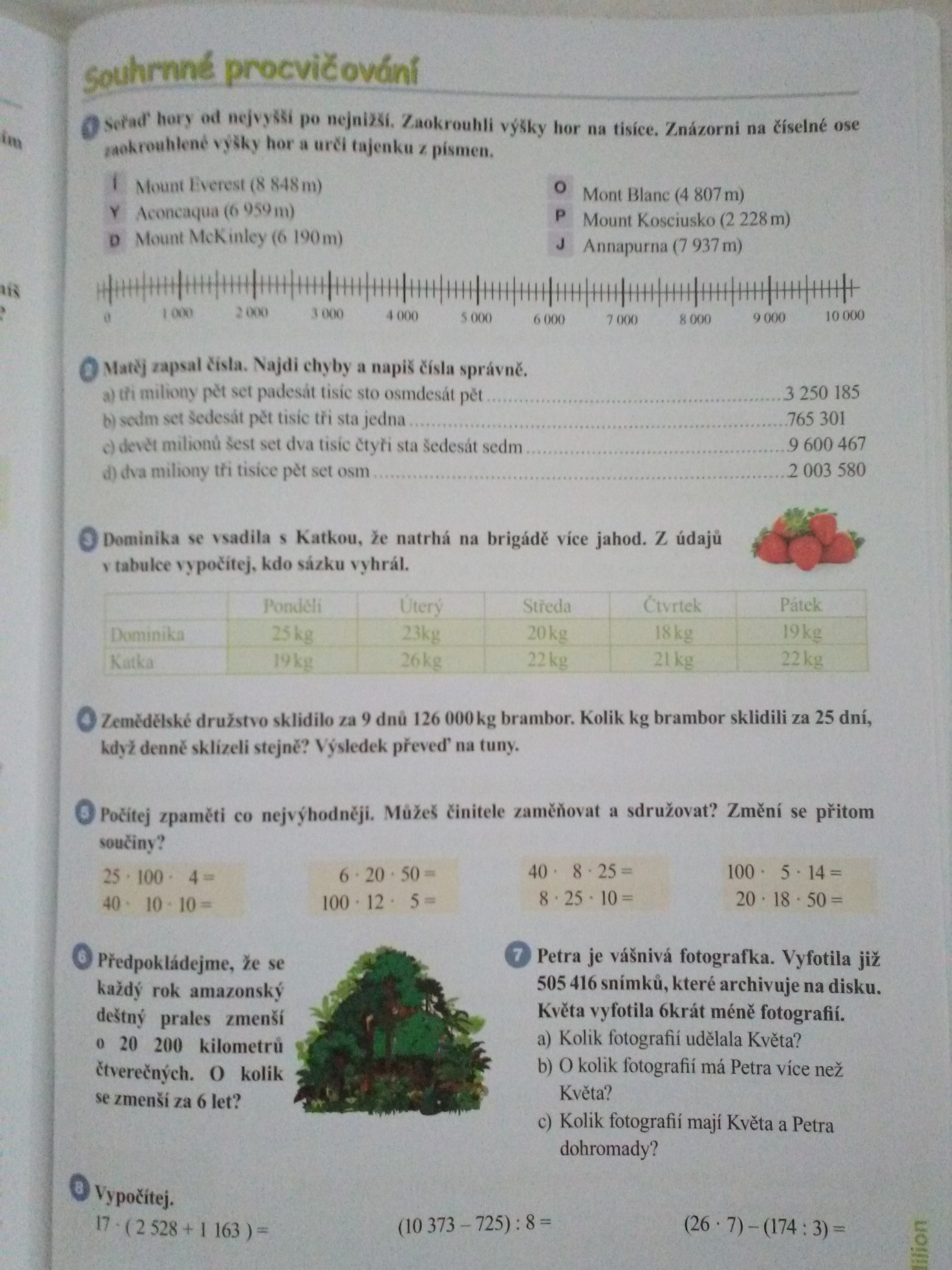 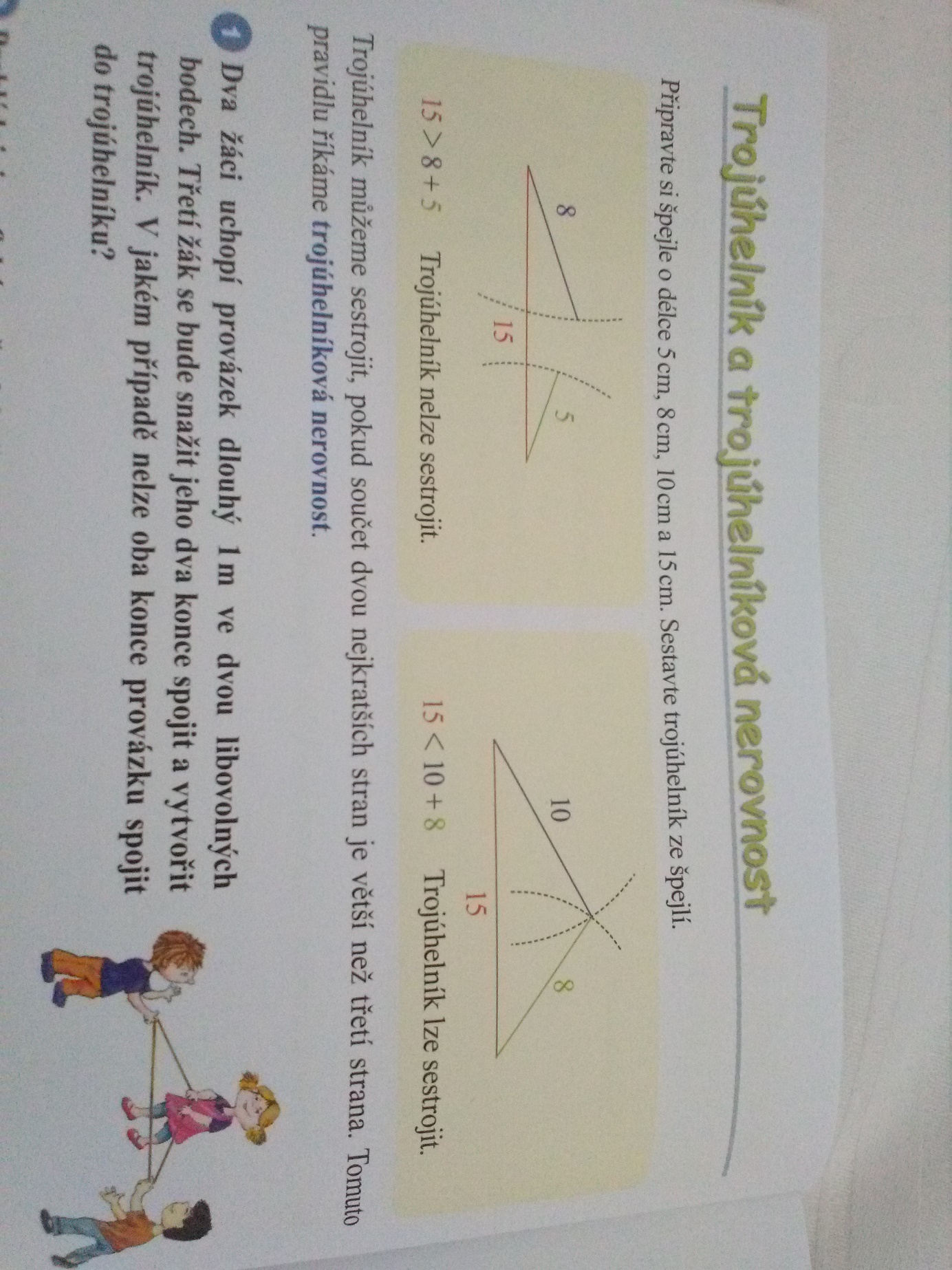 Město na řece Otavě, je zde České zbrojovky (ČZ), která vyráběla především motocykly.Město na řece Nežárce 10 km JZ od Jindřichova Hradce. Je zde zámek, kde bydlela světově proslulá pěvkyně Ema Destinnová (ano, ta, co je 2000 Kč bankovce)Strojírenský podnik v Plzni vyrábějící metro, tramvaje, trolejbusy…CHKO v Jihočeském kraji typická soustavou rybníků.„Jihočeské moře“Nejvyšší bod Šumavy na české straněOd jihu na sever prostupuje Plzeňský kraj Plzeňská… Nejznámější plzeňský produktHrad ležící na půl cesty mezi Sušicí a Horažďovicemi.Nejmohutnější jihočeská řekaJedna za čtyř řek, z kterých se v Plzni slévá Berounka.  1234567891011